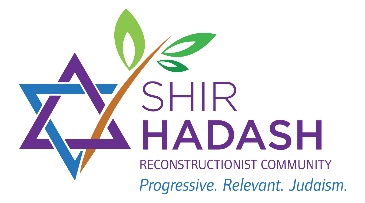 Congregational Engagement Information

Mail to: 2275 Schuetz Rd. | Maryland Heights, MO  63146 Or, scan and email to: Carol Wolf Solomon, Administrator | stlshirhadash@gmail.comAdult 1Name:  	Last	First	MiddleGender Identity: ___________________________  Preferred Pronouns: ___________________________In what religious tradition were you raised? (check all that apply):
Jewish:  Reform  Reconstructionist  Conservative  Orthodox  Secular Jewish Other religious tradition(s) (please name):   				Date of Birth (MM/DD/YYYY):     /      /         Hebrew Name (if known):   	E-mail:			Cell Phone: 	 Profession/Title:	 Work Phone: 	                                        Company: 		Food Allergies / Dietary Restrictions:__________________________________________________________Adult 2Name:  	Last	First	MiddleGender Identity: ___________________________In what religious tradition were you raised? (check all that apply):
Jewish:  Reform  Reconstructionist  Conservative  Orthodox  Secular Jewish Other religious tradition(s) (please name):   				Date of Birth (MM/DD/YYYY):     /      /         Hebrew Name (if known):   	E-mail:			Cell Phone: 	 Profession:	Alt. Phone: 	                                        Company: 		Food Allergies / Dietary Restrictions:__________________________________________________________HomeAddress:   	Number & Street	City	State	Zip CodeAnniversary:	/	/		Home Phone:   	Children residing with youName		Gender	                                          BirthdateChildren not residing with youName	Gender	Birthdate(over)How did you hear about us?  Website	 Facebook	 Internet Search	 Ad Friend/Relative/Member:	 Other:   	Names of Relatives/Friends Affiliated with Shir Hadash (if applicable)Name:	Relationship:	 Name:	Relationship:	 Name:	Relationship: 	YahrzeitsPlease list names and dates of loved ones for whom you wish notices sent. Names read at Kaddish commemorating a Yahrzeit (the anniversary of one’s passing) shall follow Jewish traditions and include the following relationships: parents, children, spouses/domestic partners, siblings and (only if requested) grandparents of adult members. For recent losses, names read during the period of shloshim and yizkor shall  not be limited as above and are open to members’ requests. (Add additional pages if needed)Name of Member	Name of Deceased 	Relationship	Date of Death	Before or After Sunset  (Mo/Day/Year)	Other AffiliationsPrior congregational affiliation(s): 	 Current organizational affiliation(s) e.g. Hadassah, Sierra Club, etc.: 	Is there anything you’d like us to know about you or your family? Congregational InvolvementThere are many ways for you to engage with our Shir Hadash community. We look forward to helping you connect with our members and our community in whatever ways are most meaningful for you. Interests: (Jewish or secular - music, text study, book groups, art, etc.) 	Skills: (Torah reader, songleader, musician, web design, social media, technology, etc.)Committees: (check any or all that are of interest) Education      Tikkun Olam      Finance      Ritual      Development      Membership      Chesed	Gifts from the HeartWe believe strongly that membership should be available and accessible to all. No one will be turned away due to financial concerns. I/We agree to make arrangements for our financial commitment to Shir Hadash prior to our membership taking effect.
Signature:	Signature:	Date:   	